ICONIC AMERICAN ARTISTPETER MAX TO EXHIBIT IN LA JOLLA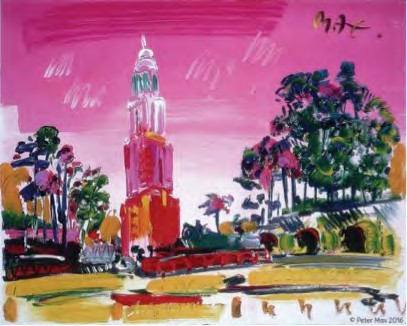 Image: Balboa Park  Peter Max All Rights Reserved 2016America’s Favorite Living Artist to Appear AtMonarch/Arredon Contemporary ArtMedia Interviews are coordinated by: Allison Zucker-Perelman, Relevant Communications, 561.715.9525	allison@relevantcommunications.netB-Roll, High Resolution 300dpi Images available interview with Peter Max upon request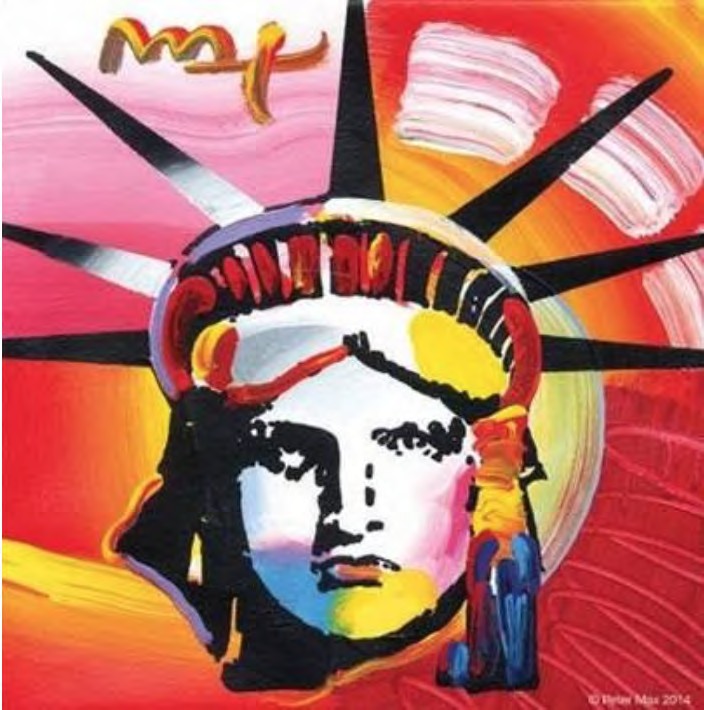 Image: Liberty Peter Max 2014America’s most popular living Artist celebrates America and the symbols that gave us our freedom.Max’s iconic ‘Love,’ first created as his acclaimed Art Nouveau-inspired ‘Love’ poster for the ‘60s generation, now flows with his signature, expressionistic brushstrokes.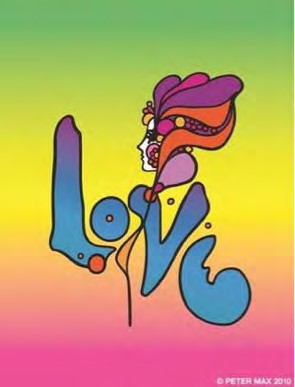 Image: Love Peter Max 2010FOR IMMEDIATE RELEASE:PETER MAX - THE RETROSPECTIVE1960 - 2016AN EXHIBITION OF WORKS FROM AMERICA’S ICONIC ARTISTAn artistic diversity that has defined American Art: Captured by the Artist who began a new visual cultureLa Jolla, California – (June 2016) – A newly-curated collection by artist legend, Peter Max’s exquisite paintings will be on exhibition and available for acquisition in a presentation   at Monarch/Arredon Contemporary Art, La Jolla’s premier contemporary fine art gallery.www.monarchfineart.comPeter Max will make two very special appearances at the gallery and all appearances are complimentary and open to the public with RSVP’s required.Previews begin Saturday, October 15th 2016 with a Preview Event on Friday, October 14th	from 6-8 pm.	There are two scheduled Meet the Artist receptions: Saturday, October 22nd, from 4-7 pm and Sunday, October 23rd 2016 from 1-4 pm.	All artworks are on exhibition and available for acquisition.RSVP’s are required: 858.454.1231 or info@monarchfineart.comWith paintings on exhibition in hundreds of museums and galleries worldwide, Peter Max and his vibrant colors have become part of the fabric of contemporary culture. Max has been successively called a Pop Icon, Neo Fauvist, Abstract Expressionist and the United States “Painter Laureate.” The artist has had the distinct honor of painting the last seven Presidents of the United States and the world’s best-loved celebrities, among them the young sensation Taylor Swift.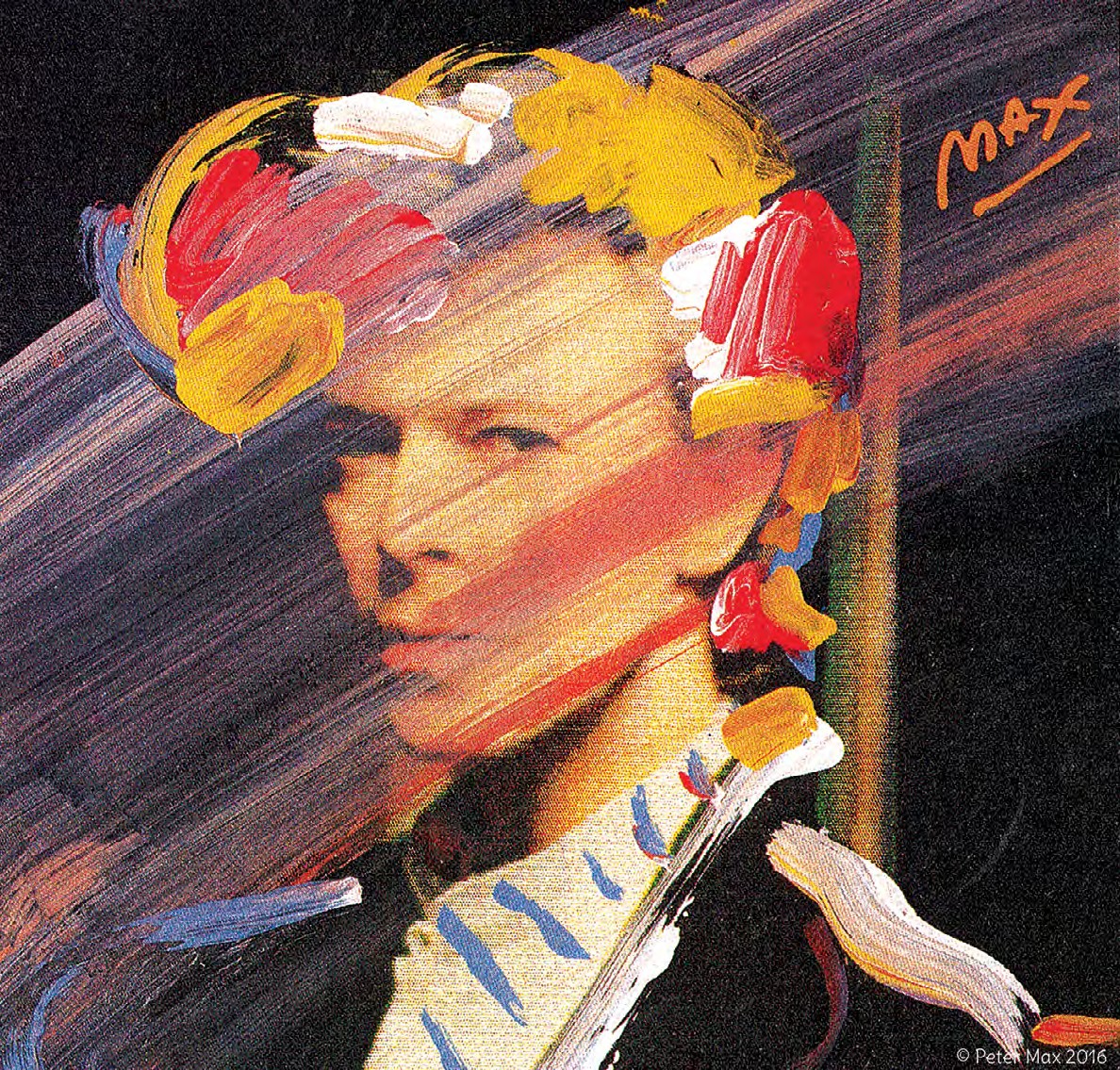 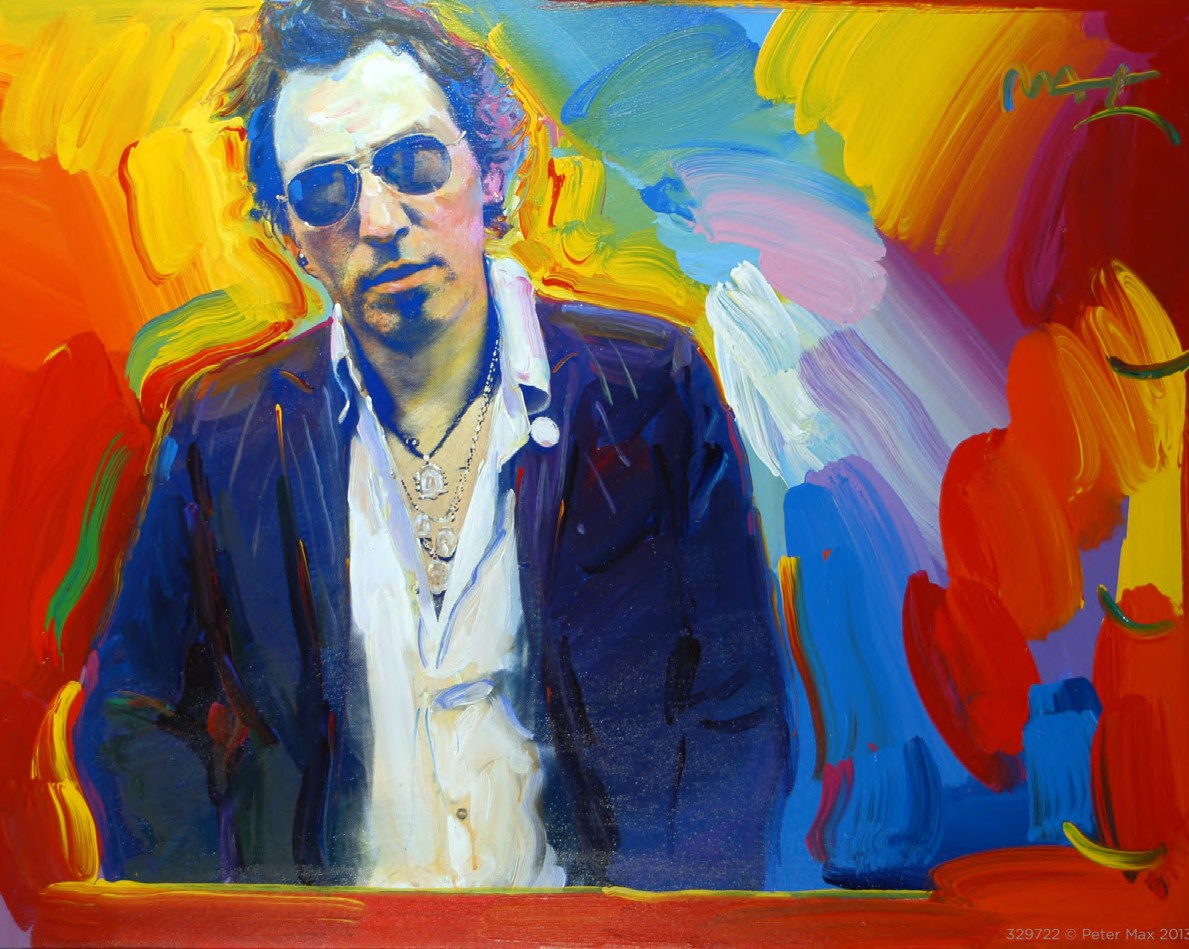 This exhibit features his iconic and best-known pieces as well, among them “Statue of Liberty”, Max’s famous “Flagz” pieces,	“Umbrella Man” and the prestigious “Cosmic Runner”.	There will also be presentations of his celebrity portraiture in Omaha, as Peter Max is revered for his celebrity commissions and portraits.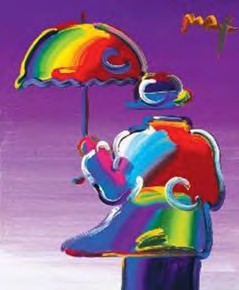 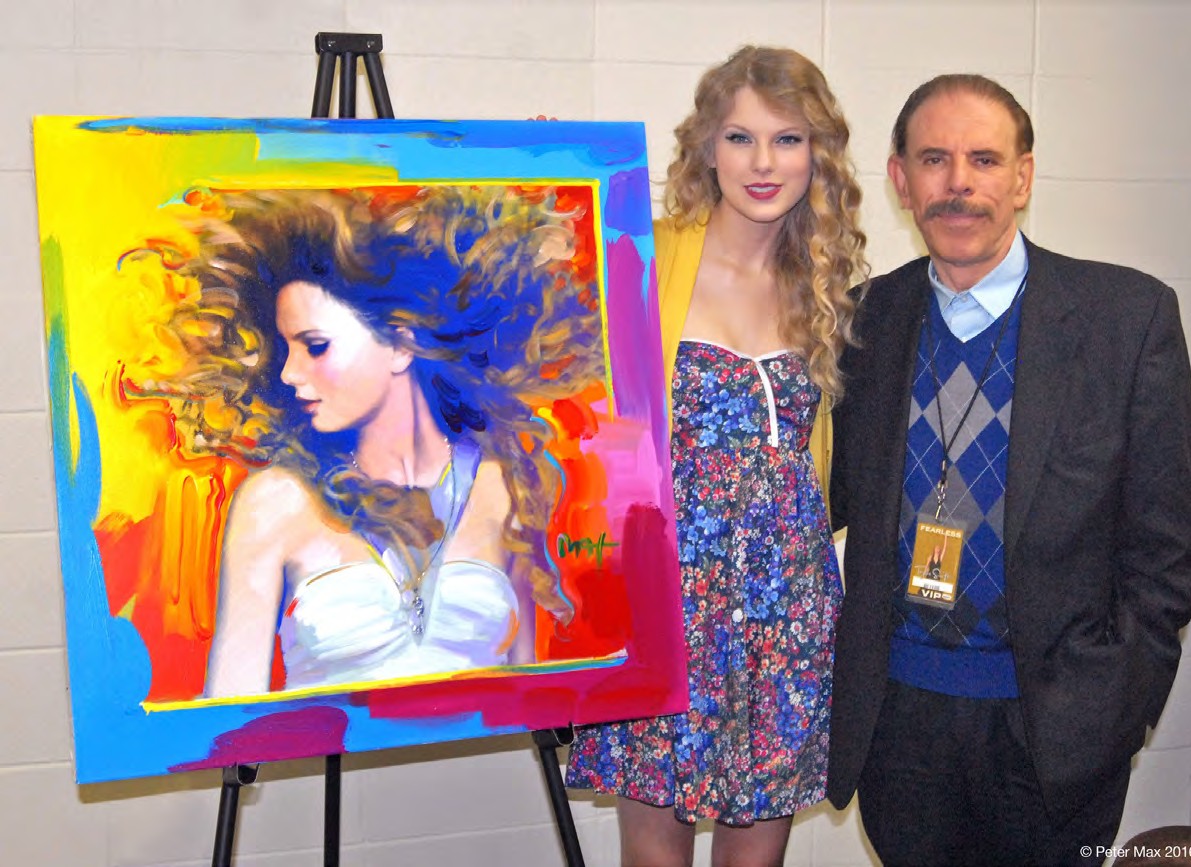 PETER MAX CREATES NBC’STHE VOICE FALL PREMIERE CAMPAIGN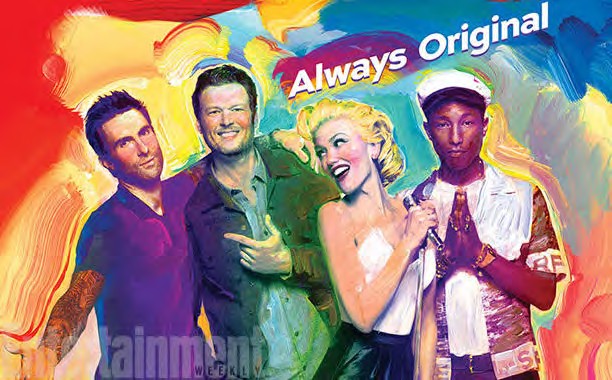 CliCk to load web page:http://www.nbC.Com/the-voiCe/video/peter-max-brings-his-Color-to-the-voiCe/2905555The Artist has assembled a collection of his greatest and most-revered	imagery	spanning	four		decades:	from	his iconic Pop Art designs commemorating Woodstock to the 2013 unveiling of Max’s design for the cruise ship Breakaway and the 2016 exquisite Masters series.	This new exhibition speaks to the evolution and maturation of America’s most popular living Artist.W H O	W I L L	B E	N E X T ?With paintings on exhibition in presidential libraries, museums and hundreds of galleries worldwide, Peter Max and his vibrant colors have become part of the fabric of contemporary culture. Max has been successively called a Pop Icon, Neo Fauvist, Abstract Expressionist and the United States “Painter Laureate.”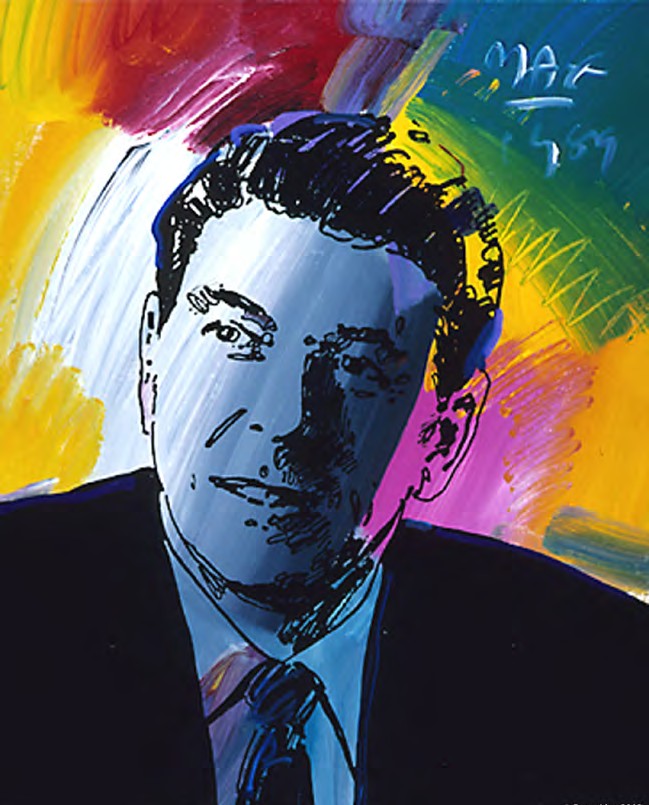 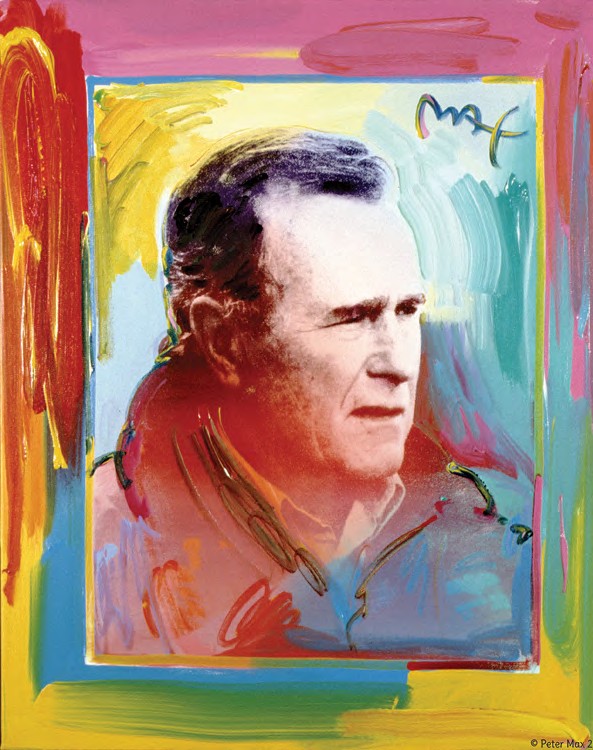 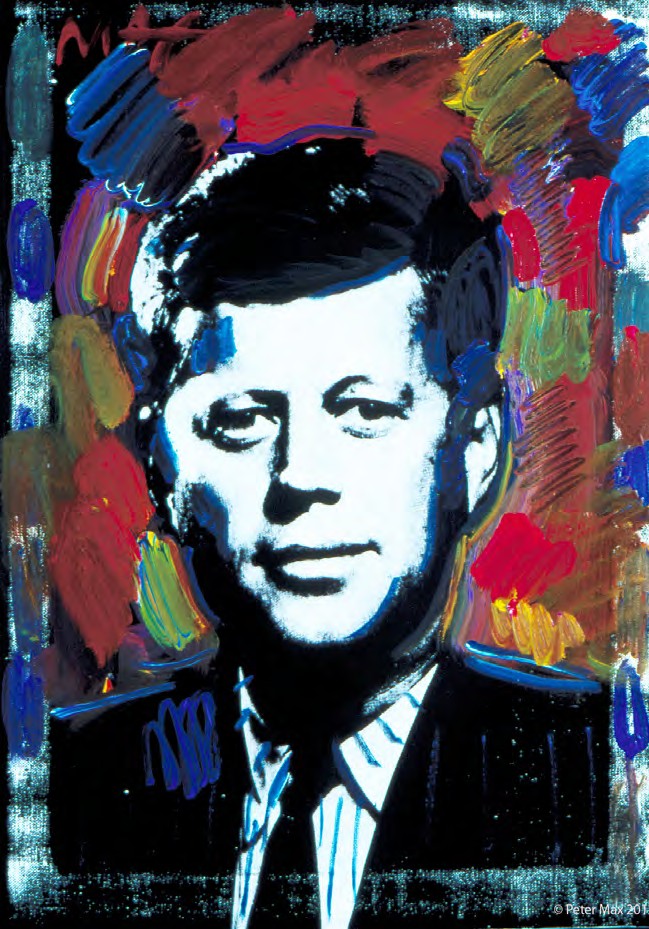 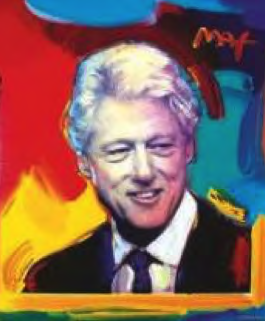 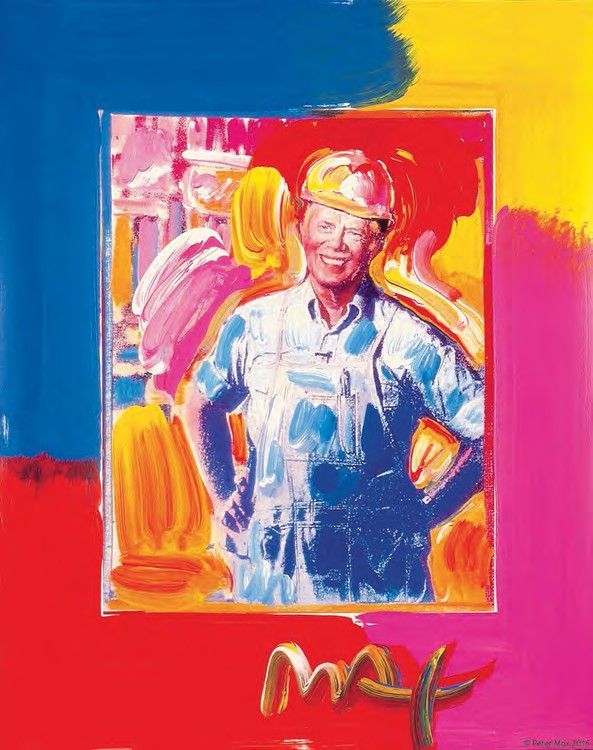 The artist has had the distinct honor of painting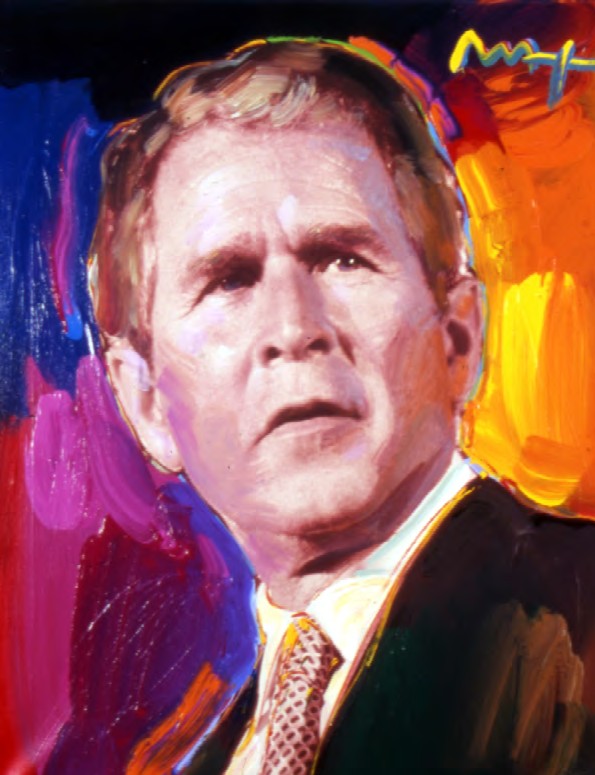 seven Presidents of the United States.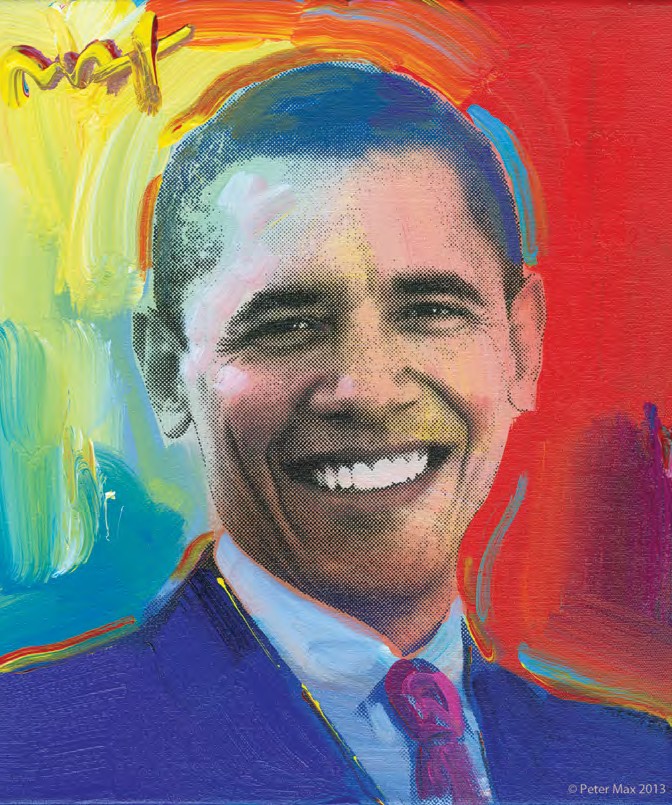 He has been the Official Artist of the Grammy’s, five NFL Super Bowls, the 2006 Olympics, the World Cup USA, The World Series, The U.S. Open, The Indy 500, The NYC Marathon and The Kentucky Derby.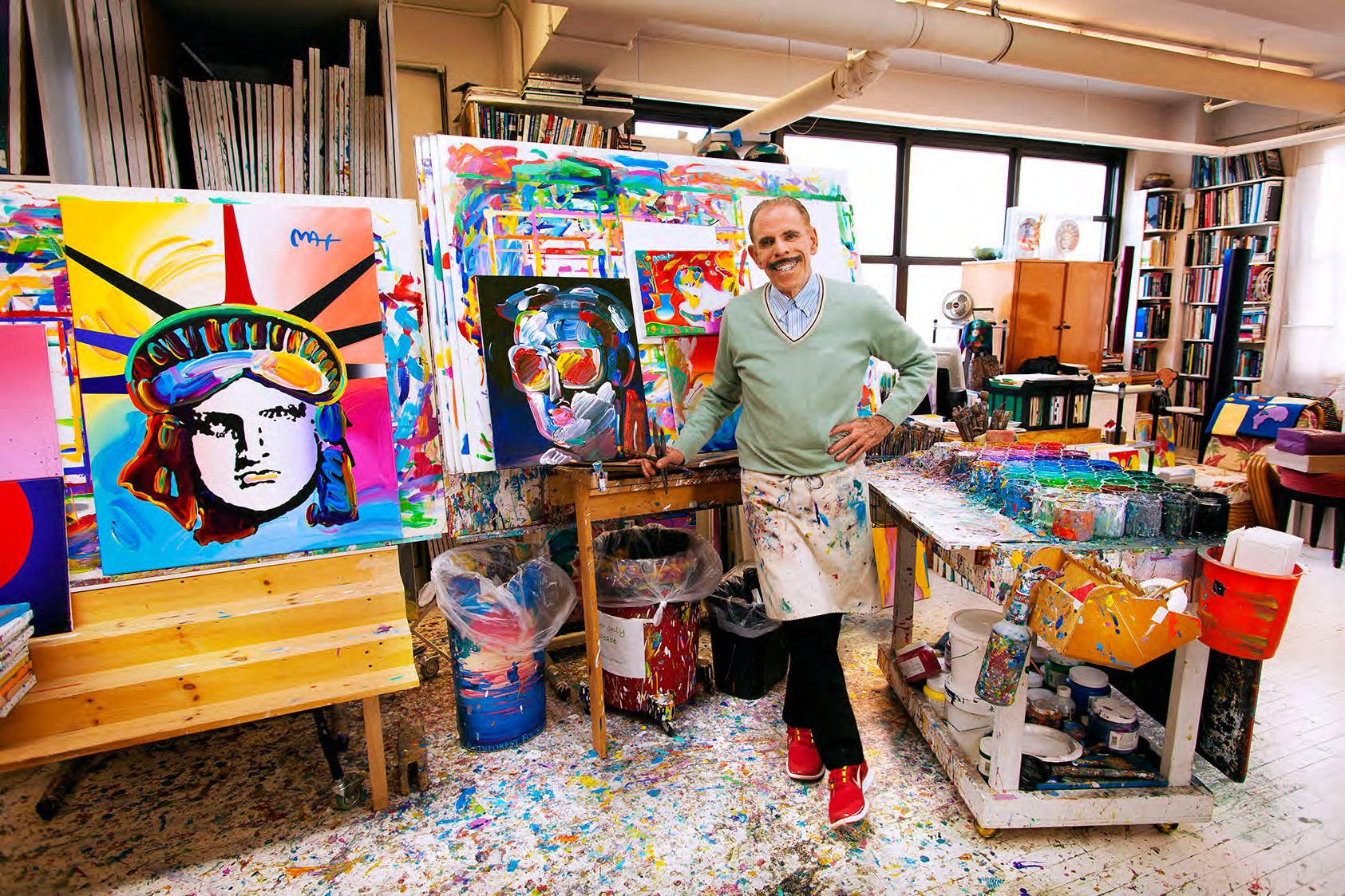 Image: The Artist in his StudioPeter Max CBS This Morning 1/2/2015www.cbsnews.com/videos/artist-peter-maxs-colorful-creations-span-50-years/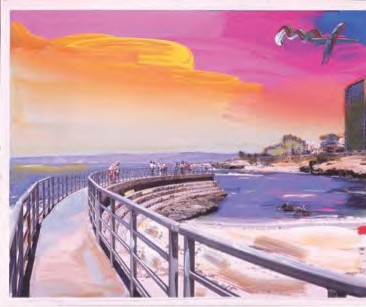 Max’s Art Students League scholarly influence inspired all of his extraordinary artwork, and of late, his new Masters series; his interpretive works of VincentVan Gogh, Monet, Pablo Picasso, Renoir, and Edgar Degas, conceived in Max’s signature styleand colors.Image: A Better World  Peter  Max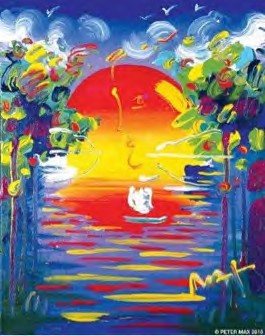 Image:  La Jolla, Peter Max- Available at PresentationThese works speak to both a maturation of the artist’s illustrious career, as well as to his formidable training at the 130year-old Art Students League of New York.Important pieces of the Retrospective Collection and the Masters Series will be available for acquisition in the La Jolla presentation.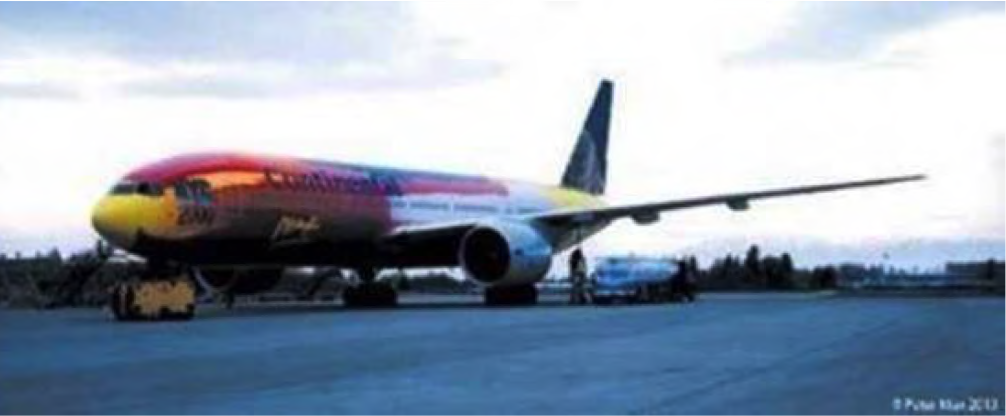 Image:  The Artist Piloting His Flying Work of  Art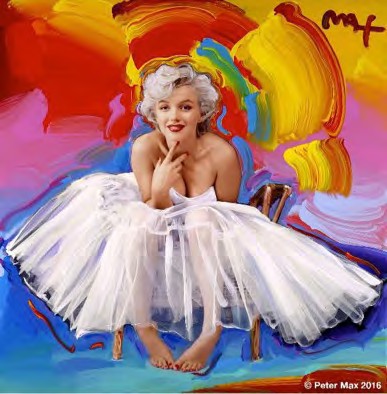 Image:Marilyn In Honor of her 90th Birthday Year Peter Max 2016mage: Peter Max Designed Continental Boeing 707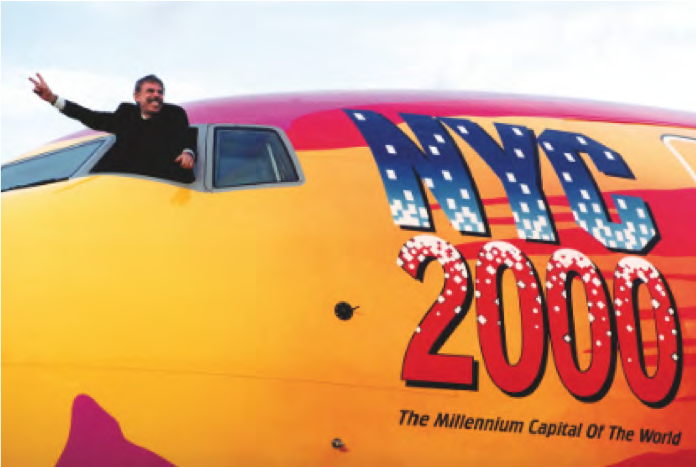 Image:  Hearts New Series Peter Max 2016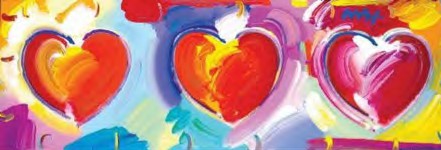 website:www.monarchfineart.comRSVP’s are required:858.454.1231or               info@monarChfineart.Comwhere:Monarch/Arredon Contemporary Art 7629 Girard AvenueLa Jolla, California 92037when:Receptions with Peter Max Saturday, October 22nd 2016	from 4-7 pm Sunday, October 23rd	2016	from 1-4 pmAll artwork is on exhibition and available for acquisition.Media interviews are coordinated by: Allison Zucker-Perelman, Relevant Communications, 561.715.9525	allison@relevantCommuniCations.netA full biography, b-roll, video clips and 300 dpi photography are available upon request @allison@relevantcommunications.net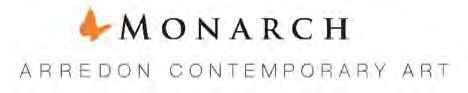 © Peter Max 2016 must appear next to each image in all print and digital/online displays. All photos courtesy of the artist.